		ПРОЕКТ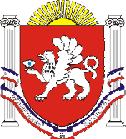 РЕСПУБЛИКА КРЫМРАЗДОЛЬНЕНСКИЙ РАЙОНКОВЫЛЬНОВСКИЙ СЕЛЬСКИЙ СОВЕТ РЕШЕНИЕ_____.2024 г.				с. Ковыльное				№ ______О внесении изменений в Устав муниципального образования Ковыльновское сельское поселение Раздольненского района Республики КрымВ связи с изменениями норм действующего федерального законодательства, в соответствии со статьей 44 Федерального закона от 06.10.2003 № 131-ФЗ «Об общих принципах организации местного самоуправления в Российской Федерации», Федеральным законом от 02.11.2023 № 517-ФЗ «О внесении изменений в Федеральный закон «Об общих принципах организации местного самоуправления в Российской Федерации», Законом Республики Крым от 21.08.2014 № 54-ЗРК « Об основах местного самоуправления в Республике Крым», руководствуясь уставом муниципального образования Ковыльновское сельское поселение Раздольненского района Республики, принимая во внимание нормотворческую инициативу прокуратуры Раздольненского района от 29.02.2024 №Исорг-20350020-418-24/-20350020 Крым Ковыльновский сельский совет РЕШИЛ:	1.Внести в Устав муниципального образования Ковыльновское сельское поселение Раздольненского района Республики Крым, принятый решением 3-й сессии Ковыльновского сельского совета 1 созыва от 13.11.2014 г. № 1 (с изменениями и дополнениями, внесенными решениями от 30.12.2016 № 320, от 31.05.2017 № 376, от 11.12.2017 № 408, от 29.05.2018 № 481, от 03.10.2018 № 508, от 04.03.2019 № 551, от 12.04.2019 № 562, от 20.05.2019 № 573, от 19.07.2019 № 602, от 20.01.2020 № 54, от 26.02.2020 № 64, от 02.06.2020 № 82, от 17.12.2020 №104, от 16.03.2021 № 136, от 02.06.2021 № 176, от 10.11.2021 № 205, от 22.09.2022 № 271, от 10.03.2023 № 321; от 04.07.2023 № 371, от 12.10.2023 № 385, от 14.11.2023 № 398, от 07.02.2024 № 422 ) следующие изменения:1.1. пункт 11 части 1 статьи 10 Главы I Устава изложить в следующей редакции:«11) учреждение печатного средства массовой информации и (или) сетевого издания для обнародования муниципальных правовых актов, доведения до сведения жителей муниципального образования официальной информации»;»;1.2. дополнить Устав главой VIII.1 следующего содержания:« ГЛАВА VIII.1 СОЦИАЛЬНЫЕ И ИНЫЕ ГАРАНТИИ, ПРЕДОСТАВЛЯЕМЫЕ ГЛАВЕ ПОСЕЛЕНИЯ И ИНЫМ ДОЛЖНОСТНЫМ ЛИЦАМ ПОСЕЛЕНИЯ Статья 60.1.Социальныеи иные гарантии, предоставляемые Главе Поселения и иным должностным лицам ПоселенияСоциальные и иные гарантии деятельности Главы Поселения и иных должностных лиц Поселения определяются в соответствии с законодательством Российской Федерации, Республики Крым и решениями Совета Поселения Статья 60.2. Социальные и иные гарантии предоставляемые депутатам, членам выборного органа местного самоуправления, выборным должностным лицам местного самоуправления, работающим на постоянной основе1. Социальные и иные гарантии, предоставляемые депутатам, членам выборного органа местного самоуправления, выборным должностным лицам местного самоуправления, работающим на постоянной основе, определяются федеральными законами, законами Республики Крым и нормативно-правовыми актами муниципального образования Ковыльновское сельское поселение.2. Лицам, осуществляющим полномочия депутата, члена выборного органа местного самоуправления, выборного должностного лица местного самоуправления, работающим на постоянной основе, установлены дополнительные социальные и иные гарантии в связи с прекращением полномочий (в том числе досрочно):- пенсионное обеспечение лиц, замещавших указанные должности, и в связи с инвалидностью и пенсионное обеспечение членов семьи лица, замещавшего указанные должности в случае его смерти, наступившей в связи с исполнением им должностных обязанностей; - единовременное денежное вознаграждение при увольнении с должностей лиц, замещавших указанные должности, в связи с выходом на пенсию, в размере, установленном в соответствии с муниципальным нормативным правовым актом муниципального образования Ковыльновское сельское поселение.3. Вышеуказанные гарантии, предусматривающие расходование средств бюджета муниципального образования поселения, устанавливаются только в отношении лиц, осуществлявших полномочия и в этот период достигших пенсионного возраста или потерявших трудоспособность, и не применяются в случае прекращения полномочий указанных лиц по основаниям, предусмотренным абзацем седьмым части 16 статьи 35, пунктами 2.1, 3, 6-9 части 6, частью 6.1 статьи 36, частью 7.1, пунктами 5-8 части 10, частью 10.1 статьи 40, частями 1 и 2 статьи 73 Федерального закона от 06 октября 2003 года №131-ФЗ «Об общих принципах организации местного самоуправления в Российской Федерации».60.3. Гарантии, предоставляемые муниципальным служащим1. Муниципальным служащим гарантируются:1) условия работы, обеспечивающие исполнение им должностных обязанностей в соответствии с должностной инструкцией;2) право на своевременное и в полном объеме получение денежного содержания;3) отдых, обеспечиваемый установлением нормальной продолжительности рабочего (служебного) времени, предоставлением выходных дней и нерабочих праздничных дней, а также ежегодного оплачиваемого отпуска;4) медицинское обслуживание муниципального служащего и членов его семьи, в том числе после выхода муниципального служащего на пенсию;5) пенсионное обеспечение за выслугу лет и в связи с инвалидностью, а также пенсионное обеспечение членов семьи муниципального служащего в случае его смерти, наступившей в связи с исполнением им должностных обязанностей;6) обязательное государственное страхование на случай причинения вреда здоровью и имуществу муниципального служащего в связи с исполнением им должностных обязанностей;7) обязательное государственное социальное страхование на случай заболевания или утраты трудоспособности в период прохождения муниципальным служащим муниципальной службы или после ее прекращения, но наступивших в связи с исполнением им должностных обязанностей;8) защита муниципального служащего и членов его семьи от насилия, угроз и других неправомерных действий в связи с исполнением им должностных обязанностей в случаях, порядке и на условиях, установленных федеральными законами.2. При расторжении трудового договора с муниципальным служащим в связи с ликвидацией органа местного самоуправления либо сокращением штата работников органа местного самоуправления муниципальному служащему предоставляются гарантии, установленные трудовым законодательством для работников в случае их увольнения в связи с ликвидацией организации либо сокращением штата работников организации.3. Муниципальным служащим в связи с выходом на пенсию, назначенную в соответствии с действующим законодательством, выплачивается единовременное денежное вознаграждение из средств местного бюджета в размере, установленном в соответствии с муниципальным нормативным правовым актом муниципального образования Ковыльновское сельское поселение Раздольненского района Республики Крым».Статья 60.4. Гарантии неприкосновенности главы Поселения, депутатов Совета Поселения1.Гарантия прав депутатов Совета поселения , в том числе главы Поселения, при привлечении их к уголовной или административной ответственности, задержании, аресте, обыске, допросе, совершении в отношении них иных уголовно-процессуальных и административно-процессуальных действий, а также при проведении оперативно-розыскных мероприятий в отношении депутатов, занимаемого ими жилого и (или) служебного помещения, их багажа, личных и служебных транспортных средств, переписки, используемых ими средств связи, принадлежащих им документов, устанавливаются федеральными законами.2. В соответствии с федеральным законом депутат Поселения не может быть привлечен к уголовной или административной ответственности за высказанное мнение, позицию, выраженную при голосовании, и другие действия, соответствующие его статусу, в том числе по истечении срока его полномочий. Данное положение не распространяется на случаи, когда депутатом Совета Поселения были допущены публичные оскорбления, клевета или иные нарушения, ответственность за которые предусмотрена федеральным законом.»;1.3. статью 72 Главы Х Устава изложить в следующей редакции:«Статья 72. Порядок обнародования и вступления в силу муниципальных правовых актов1. Муниципальные правовые акты муниципального образования Ковыльновское сельское поселение Раздольненского района Республики Крым вступают в силу в порядке, установленном настоящим Уставом, за исключением нормативных правовых актов Ковыльновского сельского поселения Раздольненского района Республики Крым о налогах и сборах, которые вступают в силу в соответствии с Налоговым кодексом Российской Федерации.2. Муниципальные нормативные правовые акты, затрагивающие права свободы и обязанности человека и гражданина, муниципальные нормативные правовые акты, устанавливающие правовой статус организаций, учредителем которых выступает муниципальное образование Ковыльновское сельское поселение Раздольненского района Республики Крым, а также соглашения, заключенные между органами местного самоуправления, вступают в силу после их официального обнародования.Иные муниципальные правовые акты подлежат официальному обнародованию в случаях, предусмотренных федеральными законами, законами Республики Крым, настоящим Уставом, решениями Ковыльновского сельского совета либо самим муниципальным правовым актом.3. Муниципальные правовые акты, подлежащие официальному обнародованию, должны быть обнародованы не позднее 10 дней со дня их принятия (издания), если иное не установлено федеральными законами, настоящим Уставом либо самим муниципальным правовым актом.4. Муниципальные правовые акты муниципального образования Ковыльновское сельское поселение Раздольненского района Республики Крым, подлежащие официальному обнародованию, вступают в силу с момента их официального обнародования, если иной срок вступления их в силу не установлен федеральным законом, законом Республики Крым, настоящим Уставом либо самим муниципальным правовым актом.5. Иные муниципальные правовые акты муниципального образования Ковыльновское сельское поселение Раздольненского района Республики Крым вступают в силу со дня их подписания, если срок вступления их в силу не установлен федеральным законом, законом Республики Крым, настоящим Уставом либо самими муниципальными правовыми актами.6. Официальным обнародованием муниципального правого акта муниципального образования Ковыльновское сельское поселение Раздольненского района Республики Крым, в том числе соглашения, заключенного между органами местного самоуправления, является их официальное опубликование.Официальным опубликованием муниципального правового акта, в том числе соглашения, заключенного между органами местного самоуправления, считается первая публикация его полного текса в периодическом печатном издании, распространяемом в муниципальном образовании Ковыльновское сельское поселение Раздольненского района Республики Крым – общественно-политическая газета «Авангард» Раздольненского района Республики Крым (http://avangardpress.rk), регистрация в качестве сетевого издания Эл№ ФС 77-74512 от 07.12.2018 или первое размещение его полного текста в сетевом издании поселения.7. Дополнительными источниками обнародования муниципальных правовых актов, в том числе соглашений, заключенных между органами местного самоуправления, являются:- размещение на портале Министерства юстиции Российской Федерации «Нормативные правовые акты в Российской Федерации» Эл№ ФС77-72471 от 05.03.2018 (http://pravo-minjust.ru); - размещение на официальной странице муниципального образования Ковыльновское сельское поселение Раздольненского района Республики Крым на портале Правительства Республики Крым (http://kovilnovskoe.rk.gov.ru);- размещение на официальном сайте Ковыльновского сельского поселения Раздольненского района Республики Крым (http://kovilnovskoe-sp.ru/);- размещение его полного текста на специально оборудованных стендах в специально отведенных местах на территории муниципального образования, определенных нормативным правовым актом представительного органа муниципального образования (с. Ковыльное, ул. 30 лет Победы5; с. Сенокосное, ул. Садовая 1а; с. Волочаевка, ул. Кирова 20);- размещение в местах, доступных для неограниченного круга лиц (в помещении библиотеки с.Ковыльное).»2. Председателю Ковыльновского сельского совета - главе Администрации Ковыльновского сельского поселения в порядке, установленном Федеральным законом от 21.07.2005 № 97-ФЗ «О государственной регистрации уставов муниципальных образований», представить настоящее решение на государственную регистрацию в течение 15 дней со дня принятия в Управление Министерства юстиции Российской Федерации по Республике Крым.3. Настоящее решение после его государственной регистрации подлежит официальному опубликованию (обнародованию) на информационных стендах населенных пунктов Ковыльновского сельского поселения и на официальном сайте Администрации Ковыльновского сельского поселения в сети Интернет (http:/ kovilnovskoe-sp.ru/).4. Настоящее решение вступает в силу после его официального опубликования (обнародования).5. Направить в течении 10 дней со дня официального опубликования (обнародования) в регистрирующий орган сведения об источнике и о дате официального опубликования (обнародования) настоящего решения для включения указанных сведений в государственный реестр уставов муниципальных образований субъекта Российской Федерации.6. Контроль за исполнением настоящего решения возложить на председателя Ковыльновского сельского совета - главу Администрации Ковыльновского сельского поселения.Председатель Ковыльновского сельскогосовета - глава АдминистрацииКовыльновского сельского поселения					Ю.Н. Михайленко